Nom PrénomAdresseVille, Code postalDate,Objet : Information sur le lancement du « Réseau Pluriel National des Opérateurs de l’Accompagnement à l’Auto-Réhabilitation »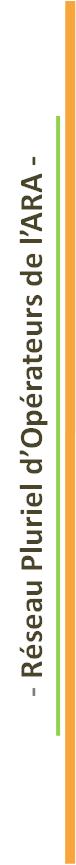 Madame, Monsieur, L’Association Nationale des Compagnons Bâtisseurs et l’association Oïkos, la Maison, son Environnement ont conjointement lancé le projet « Réseau Pluriel National des Opérateurs de l’Accompagnement à l’Auto-Réhabilitation. » Ce projet vise à créer des synergies entre les acteurs de l’auto-réhabilitation et à promouvoir cette forme d’amélioration de l’habitat.L’association Compagnons Bâtisseurs Rhône-Alpes, animatrice d’un réseau d’opérateurs de l’Auto-Réhabilitation Accompagnée en Région Rhône Alpes depuis 2012, se propose d’élargir ce réseau à toutes les structures, agissant dans ce champ ou intéressées à son développement et désireuses de mettre en commun leurs pratiques.Les différentes démarches liées à l’Auto-Réhabilitation Accompagnée (ARA) induisent toutes l’implication des habitants et éventuellement de bénévoles (notion « d’apport en industrie ») dans le processus d’amélioration de l’habitat (et notamment de l’amélioration énergétique). En cela, l’ARA peut être considérée comme un outil pertinent pour lutter contre la précarité des ménages modestes et très modestes mais aussi pour contribuer aux objectifs ambitieux suggérés par le Plan de Rénovation Energétique de l’Habitat (PREH). Il est tout aussi important de préciser que, l’ARA en tant que « procédé d’intervention sur chantier », est aujourd’hui utilisée par des catégories sociales plurielles : modestes, très modestes ou encore par la classe moyenne, avec des motifs non seulement économiques, mais souvent aussi écologiques et de réappropriation des savoir-faire. Le projet est mené en partenariat avec AG2R La Mondiale, la Caisse Nationale des Allocations Familiales, l’Agence de l’Environnement et de la Maîtrise de l’Energie (ADEME), l’Union Européenne, le Ministère du Logement et de l’Habitat Durable et le Ministère de la Ville, de la Jeunesse et des Sports. Il se déroulera sur 3 ans et aura notamment pour objectif de : Réaliser un inventaire le plus exhaustif possible des opérateurs de l’ARA et à créer des synergies entre ces acteurs à l’échelle régionale,Animer ces réseaux régionaux et national afin d’identifier leurs besoins (techniques, juridiques, de formations, assurantiels, logistiques, organisationnels),Développer une offre de services mutualisés, Elaborer des modèles d’accompagnements à l’auto-réhabilitation et favoriser par des appuis pertinents le développement de l’activité des opérateurs,Accompagner les opérateurs dans une démarche qualité.Aussi, nous souhaitons vous informer, vous, qui évoluez dans des services et structures de lutte contre la précarité, de conseil à l’efficacité énergétique, de soutien à l’éco/auto-construction et réhabilitation du bâti ancien, que nous mobilisons dès à présent l’énergie et les compétences de nos trois structures que sont les Compagnons Bâtisseurs (national et régional) et Oïkos, afin de soutenir et d’accompagner le développement sur le territoire régional et national des opérateurs de l’accompagnement à l’auto-réhabilitation.C’est pourquoi, nous invitons l’ensemble des opérateurs existants et potentiels à participer à ce projet pour créer des dynamiques collaboratives en région Auvergne-Rhône-Alpes.Aussi nous vous proposons, si vous souhaitez appuyer cette démarche, de la relayer largement auprès des acteurs que vous identifiez comme susceptibles d’être intéressés par ce projet rassembleur, afin qu’ils se rapprochent de nos structures. Nous vous informons également qu’une première réunion de ce réseau pluriel d’opérateurs de l’accompagnement à l’auto-réhabilitation en Auvergne-Rhône-Alpes se tiendra le 7 octobre prochain à Lyon, et en décembre à Paris (la date vous sera communiquée ultérieurement). Ces deux réunions sont ouvertes à toute personne ou structure intéressée, sur inscription.Restant à votre disposition pour répondre à vos remarques et contributions, nous vous prions de recevoir nos plus chaleureuses salutations.Solidairement, Sabine Freytag						Jean-Paul LebasMembre du Conseil d’Administration Oïkos			Président ANCBPascal LefortPrésident CBRAVos contacts pour ce projet :
Association Compagnons Bâtisseurs Rhône-Alpes ; Emilie Frapsauce / e.frapsauce@compagnonsbatisseurs.eu / 07 82 97 62 90Association Oïkos ; Romain Denisot / rd@oikos-ecoconstruction.com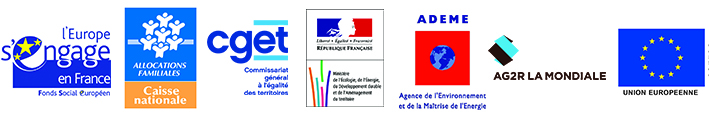 